MODEL PËR PËRGATITJEN E PLANIT TË BIZNESIT – Masa 103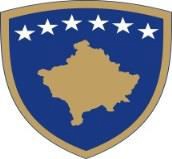 Republika e Kosovës Republika Kosova - Republic of KosovoQeveria - Vlada - GovernmentMinistria e Bujqësisë, Pylltarisë dhe Zhvillimit Rural Ministarstvo Poljoprivrede, Šumarstva i Ruralnog Razvoja Ministry of Agriculture, Forestry and Rural DevelopmenMODEL PËR PËRGATITJEN E PLANIT TË BIZNESIT për projektet e përkrahura nga Ministria e Bujqësisë, Pylltarisë dhe Zhvillimit RuralSHËNIM:Ky dokument është një model si të shkruhet plani i biznesit dhe duhet të respektohet në tërësi. Në rast se ekziston ndonjë kapitull që nuk ndërlidhet me projektin tuaj, ju duhet të njoftoni me një fjali brenda kapitullit përkatës.Pjesa financiare e planit të biznesit duhet të bëhet në Excel, ashtu që vlerësimi të jetë më i lehtë dhe më i shpejtë.Informata të përgjithshmeEmri i aplikuesit (me të dhënat e tij specifike të identifikimit)Asetet  kryesore  në  pronësi  të  aplikuesit:  tokë  (me  specifikim  të  llojit  të pronësisë), objekte, pajisje dhe makineri, kafshë etj. – sikur në Regjistrin e Fermës.Tabela 1. Asetet e aplikuesitTabela 2. TokaPërshkrimi projektitEmërtimi i investimit.Vendi i projektit (rajoni, komuna dhe fshati).Qëllimi,  me  përshkrimin  e  objektivave,  arsyetimit  të  nevojës  dhe  mundësisë së investimit.Duhet të ceket konsistenca mes objektivave të Masës dhe objektivave të projektit. Sqarimet për objektivat e përgjithshme dhe së paku për njërën prej objektivave të projektit duhet të bëhet prezantimi sipas tabelës në vijim:Tabela 3. Harmonizimi i objektivave të programit me ato të projektitTabela 4. Informata teknike dhe financiareTë dhëna lidhur me fuqinë punëtore dhe menaxhimin e projektitMenaxheri (emir, mbiemri, pozita Brenda organizatës, studimet relevante dhe përvoja profesionale ……………………………………………………………………………………….....3.2. Numri i përgjithshëm i punonjësve aktual …………….., prej të cilëve ………. me detyra ekzekutive.3.3 Vlerësimet rreth fuqisë punëtore që do të punësohen pas zbatimit të projektit……………………………………………………………………………………………………………. prej të cilave …………….. vende të reja pune për zbatimin e projektit.Plani i biznesit duhet të permbaj nje pershkrim të hollsishem te investimeve dhe aktiviteteve konform kerkesave te AUV- it per permirsimin e standarteveAplikuesi duhet të demonstrojë në planin e biznesit qëndrueshmërinë ekonomike të ndërmarrjes në fund të realizimit të projektit. Ndërmarrja duhet të demonstrojë se ajo mund t'i kryejë detyrimet dhe borxhet rregullisht, pa vënë në rrezik funksionimin normal të ndërmarrjes Gjithashtu, plani i biznesit duhet të tregojë se ne çfarë mënyre zbatimi i projektit do të çojë në përmirësimin e performancës së përgjithshme të ndërmarrjes agro-ushqimore përmes prezantimit të perspektivës së qëndrueshmërisë financiare/ekonomike.Përshkrimi i blerjeve të kryera përmes projektitEmri, numri, vlera, karaskteristikat teknike dhe funksionale të makinerisë / pajisjeve / teknologjive / mjeteve të transportit / pajisjeve që do të blihen përmes projektit dhe , nëse është e nevojshme, prezantimi teknin i objekteve ku do të vendosen pajisjet dhe mjetet. Prokurimet duhet të bazohen në kapacitetet aktuale parashikuara të prodhimit.Tabela 5. Përshkrimi i blerjeve të kryera përmes projektit Shenim : Të specifikohet  karakteristikat teknike të  paisjeve dhe makinërive që përbëjnë një linjë prodhuese.Kalendari i zbatimit (muajt) dhe fazat kryesoreOrari i investimit i shprehur me vlera, muaj dhe aktivitete.Tabela 6. Shembull / Orari për shpërndarjeTabela 7. Shembull / Orari për ndërtimin e objekteve të rejaKapaciteti prodhuesKapacitetet prodhuese që rezultojnë nga investimi (në njësi fizike). Duhet të sillen specifikat lidhur me kapacitetin ekzistues para dhe pas finalizimit të investimit. Duhet të paraqitet përshkrimi i rrjedhës teknologjike të punës që aplikohet në teknologjinë e projektit.Furnizimi i tregut / shitjaTabela 8. Furnizuesit potencial të ndërmarrjesTabela 9. Klientët potencial të aplikuesit
Konkurrenca dhe strategjia e tregut që duhet të aplikohetPërshkrimi i konkurrencës lokale dhe ndërkombëtare. Përshkrimi i strategjisë së tregut.Detaje financiare të investimitTabela 10. Shpenzime të detajuara të pranueshme dhe të papranueshmeRrjedhja e parasë së gatshme (të ardhurat / pagesat)Parashikimi i të ardhurave dhe pagesave për 3 vjet pas finalizimit të investimit. Aplikuesi duhet të demonstrojë profitabilitetin e fermës se tij për çdo vit si dhe disponueshmerinë mujore të parave të gatshme. Shuma e parave e marrë nga kredia regjistrohet   si   e   hyrë   kurse   këstet   mujore   për   kthimin   e   kredisë   regjistrohen   si shpenzim.Në rastin e personave juridikë llogaritet pasqyra e të ardhurave për tri vitet e fundit që është dorëzuar në Administratën Tatimore.Shënim: Supozimet duhet të shpalosen duke pasur parasysh gjendjen financiare të vitit të kaluar për projektin e dorëzuar. Për më tepër duhet të merren parasysh lidhja midis shitjes, parashikimit, përdorimit të kapacitetit të prodhimit dhe para kontratave të shitjes.AsetetData e blerjes / ndërtimitGjendja e fundit e bilancitSasia(me copë)1. Objektet – gjithsej1.1 detaje……………..1.2 detaje………………2. Pajisje – gjithsej2.1 detaje……………..2.2 detaje………………3. KAFSHË3.1 detaje……………..3.2 detaje………………4. Të tjera - detajeGJITHSEJNr.Rajoni/Komuna/FshatiSipërfaqja (m²) / lloji i shfrytëzimitNdermarrja1nObjektivat e përgjithshme dhe specifikeObjektivat e projektitPërshkrimi si do të arrihen objektivatPër të rritur aftësinë konkurruese të pikave dhe qendrave grumbulluese për frutat pyjore, nëpërmjet shfrytëzimit të qëndrueshëm të pasurive natyrore dhe përdorimit më të mirë të faktorëve të prodhimit, duke u fokusuar në vlerën e shtuar të prodhimit. (domosdoshme)Së  paku  një  prej  objektivave  specifike  në vijim:Objektiva specifike të masës dhe nënmasësObjektiva specifike të masës dhe nënmasësObjektivat e projektitPërshkrimi se siprojekti  synon t'i  arrije objektivatProjekti është në linjë me potencialin e zonës (obligative)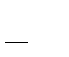 Objektivat teknike (së paku një prej të poshtë  shënuarave janë të obligueshme):Shpërndarja e mjeteve dhe pajisjeve që mund të ndikojnë në rritjen e prodhimit të punës, përmirësimin e kualitetit të produkteve bujqësore, njoftimit me përdorimin e teknologjive të reja dhe përmirësimin e kushteve të punës;Ndërtimi dhe modernizimi i objekteve vepruese të cilat sigurojnë standarde më të mira;Llojllojshmëria në prodhime sipas kërkesave të tregut, arritje në prodhimtari dhe njoftimi me teknologjitë e reja.Indikatori financiar (obligativ):Kthimi i investimeve është koha e domosdoshme për fitimin neto extra (**ekstra vlera nga shitja-ekstra shpenzimet operacionale të lidhura me investimin) që të mbulojë shpenzimin e investimit). Duhet të jetë së paku 3 vjet për frutat e malit dhe 10 vjet për nën-masat e tjera të Masës 101 dhe Masën 103.***Duhet të bëhet një prezantim ku theksohet saktësisht se për sa kohë duhet të përfundojë kthimi i investimit. Kthimi i investimit duhet të kalkulohet vetëm për pjesën e investimit që mbulohet me bashkëfinancim privat (shiko tab. 10).Duhet të merren parasysh vetëm investimet që në mënyre direkte gjenerojnë ekstra vlerë të prodhimit (si psh. traktor, apo ndonjë mjet për mjelje por jo stallë apo depo e plehut etj.);**Në rast të pemishteve të reja, vreshtave të rrushit ose pemëve të buta ekstra vlera e shitjes duhet të llogaritet për atë vit që bimët do të gjenerojnë rendimente maksimale;***Prezantimi duhet të mbështetet në të ardhurat dhe shpenzimet dhe të paraqiten në tabelën 11.Nr.Emri / lloji i pajisjeve	/ makinerisëNjësitëVlera   pa TVShTVShGjithsej vlera	me TVShPërqindjae përkrahjes publike        1         2.GJITHSEJLloji i investimit dhe kostoja totale (euro)Viti (p.sh. 2020)Viti (p.sh. 2020)Viti (p.sh. 2020)Lloji i investimit dhe kostoja totale (euro)Muaji 1Muaji 2Muaji 3Psh. tavolina për pastrim5 000Psh. makineria për klasifikim15 000Psh. makineria për tharje8 000Lloji i investimit dhe kostoja totale (euro)Viti (psh. 2020)Viti (psh. 2020)Viti (psh. 2020)Lloji i investimit dhe kostoja totale (euro)Muaji 1Muaji 2Muaji 3psh. përbërësitë e ndërtimit5 000psh. Ndërtimi i katit të 1-rë pa dritare dhe kulm10 000psh. kati i 1-rë, dritaret dhe kulmi5 000Furnizuesit potencial të aplikuesitFurnizuesit potencial të aplikuesitFurnizuesit potencial të aplikuesitFurnizuesit potencial të aplikuesitFurnizuesit potencial të aplikuesitEmri i furnizuesit me lëndët e para / materialet ndihmëse / produktet / shërbimetAdresaProdukti furnizues dhe shuma e përafërtVlera e llogaritur% nga shpërndar ja totale12NKlientët potencialë të aplikuesitKlientët potencialë të aplikuesitKlientët potencialë të aplikuesitKlientët potencialë të aplikuesitNr.Klienti (Emri dhe adresa)Vlera% e shitjes123Shpenzimet e pranueshmeNdihma publikeBashkëfinancimi privat (euro)TotaliInvestimet e pranueshme...Shpenzimet administrative (psh. hartimi i planit të biznesit)Investimet e papranueshmeTOTALI